Министерство науки и высшего образования Российской ФедерацииФедеральное государственное бюджетное образовательное учреждениевысшего образования«Владимирский государственный университетимени Александра Григорьевича и Николая Григорьевича Столетовых»(ВлГУ)Юридический институт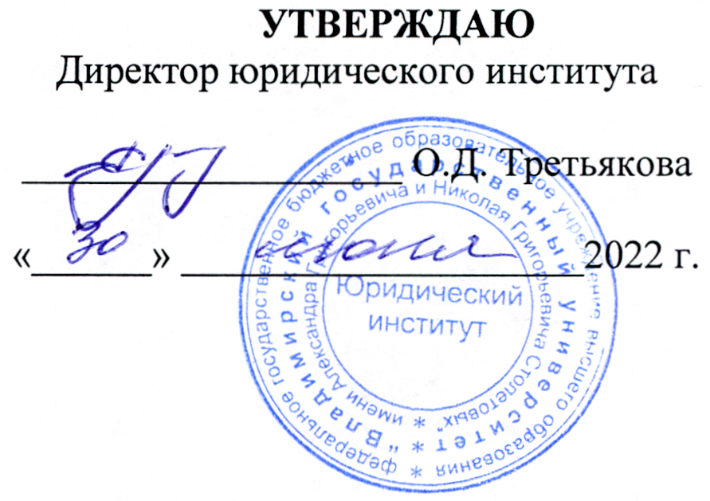 ФОНД ОЦЕНОЧНЫХ МАТЕРИАЛОВ (СРЕДСТВ)ПО ДИСЦИПЛИНЕОСНОВЫ НАУЧНЫХ ИССЛЕДОВАНИЙнаправление подготовки / специальность40.05.04 Судебная и прокурорская деятельностьнаправленность (профиль) подготовкиСудебная деятельностьг. Владимир20221. ПЕРЕЧЕНЬ КОМПЕТЕНЦИЙ И ПЛАНИРУЕМЫЕ РЕЗУЛЬТАТЫ ОБУЧЕНИЯ ПО ДИСЦИПЛИНЕ 2. ОЦЕНОЧНЫЕ МАТЕРИАЛЫ ДЛЯ ПРОВЕДЕНИЯ ТЕКУЩЕГО КОНТРОЛЯ УСПЕВАЕМОСТИ ПО ДИСЦИПЛИНЕ1 семестрРейтинг-контроль № 1:Контрольная работаДать письменный ответ на следующие вопросыВариант 1В чем состоят различия классической, неклассической и постнеклассической науки?Право на образование. Каковы государственные гарантии реализации права на образование в Российской Федерации?Перечислите основные понятия научно-исследовательской работы.Вариант 2Основные концепции современной науки.Определите соотношение понятий наука и научное исследование. Перечислите основные принципы государственной политики и правового регулирования отношений в сфере образования.Вариант 3Каковы основные этапы становления науки? Что такое научная рациональность и какие ее типы выделяются в науке?Перечислите типы образовательных организаций в РФ.Пройдите тест:Выделите группу наук, которые применяют результаты познания для решения конкретных производственных или социально-практических проблем:а) фундаментальные; б) общественные;в) прикладные.К какой группе наук относится юриспруденция?а) общественные; б) филологические;в) технические. Вставьте нужное слово в определение: «.?. – это совокупность методов, имеющихся в распоряжении определенной науки»:а) гносеология; б) методика;в) методология. К какой группе методов относится анализ?а) общенаучные; б) всеобщие (философские);в) частнонаучные. Наиболее обобщенными (отражающими универсальные принципы человеческого мышления) являются:а) всеобщие; б) общенаучные;в) частнонаучные. Какой метод определяется следующим образом: «Объединение различных сторон, частей предмета в единое целое?а) индукция; б) синтез;в) абстрагирование. Научное исследование начинается:а) с выбора темы; б) с обзора литературы;в) с определения методов исследования.Как соотносятся объект и предмет исследования?а) не связаны друг с другом; б) объект содержит в себе предмет (объект шире предмета);в) объект входит в состав предмета (объект у’же предмета). Какое их направлений науки появилось позже других?а) учение Ч.Дарвина; б) нанотехнологии;в) учение о строении атома.Научной степенью в России является понятие:а) доцент; б) профессор;в) кандидат наук.Рейтинг-контроль № 2:Контрольная работаДать письменный ответ на следующие вопросыВариант 1Что различает научную тему и научную проблему?Как соотносятся друг с другом теоретический и эмпирический уровни научного познания?Назовите основные средства научного исследования.Вариант 2В чем заключаются различия между теорией и методом?Назовите уровни методологии юридической науки.Перечислите основные признаки научного исследования.Вариант 3В чем заключаются цель и задачи научного исследования?Перечислите структурные элементы теоретического и эмпирического уровней научного исследования.Назовите принципы правового познания.Пройдите тест:1. Целенаправленное познание, результаты которого выступают в виде системы понятий, законов и теорий, - это  1) научный факт;  2) научное исследование;  3) научное предвидение.2. Метод исследования и способ рассуждения, в котором общий вывод строится на основе частных посылок, - это  1) классификация;  2) дедукция;  3) индукция. 3. Метод систематического и целенаправленного восприятия изучаемого объекта с целью сбора информации, фиксации действий и поведения объекта:  1) эксперимент;  2) наблюдение;  3) тестирование.    4. В структуру научного исследования не входит:1) введение; 2) титульный лист;3) заключение.5. Жанр научного творчества, в котором дается только оценка работам других      ученых, называется:1) монографией; 2) рефератом;3) диссертацией.6. Угол зрения, под которым рассматривается объект (предмет) исследования, -    1) аналогия;           2) аспект;               3)  категория. 7. Система конкретных приемов или способов осуществления какого-либо   исследования – это:	1)  методика исследования;  2)  измерение;  3)  моделирование.8. Система взглядов на что-либо, основная мысль, когда определяются цели и задачи исследования и указываются пути его ведения, -  1)  классификация;  2)  концепция;  3)  аспект. 9. Выражение сути изучаемого явления в кратких формулировках – это:  1)  аннотация;  2)  тезисы;  3)  рецензия.10. Краткое определение какого-либо понятия, отражающее существенные    признаки предмета или явления, -  1)  гипотеза;  2)  идея;  3)  дефиниция.Рейтинг-контроль № 3:Контрольная работаДать письменный ответ на следующие вопросыВариант 1Назовите основные источники научной информации.Какие виды рефератов Вы знаете и каковы основные этапы работы над рефератом?Назовите особенности языка и стиля юридической речи. Вариант 2Какие виды научных работ студентов Вам известны?Каковы основные правила оформления студенческих научных работ?Какие требования предъявляются к языку и стилю научной работы? Вариант 3Какие способы группировки источников в библиографическом списке Вам известны?В чём заключаются особенности доклада?Перечислите основные принципы этики научного сообщества. Пройдите тест:1. Вид самостоятельной работы, способствующий формированию навыков исследования и критического мышления, - это  1) контрольная работа  2) доклад  3) конспект2. Жанр учебно-научного стиля, который отражает краткое содержание источника в свернутом виде с возможным цитированием или пересказом основных положений:1) контрольная работа  2) доклад  3) конспект3. Вид реферата, в котором критически и всесторонне рассматривается, что сделано предшественниками по намеченной теме исследования, научные результаты приводятся в определенную систему:1) методический  2) литературный  3) информационный4. Вид реферата, составленный в плане сравнительной оценки применяемых приемов и способов решения планируемых задач:1) методический  2) литературный  3) информационный5. Наиболее солидный и предпочтительный вид письменного оформления результатов и итогов проведенного исследования:  1) доклад  2) реферат  3) журнальная научная статья 6. Научное или практическое мероприятие, проводимое в рамках одной научной организации или учебного заведения, на уровне региона, страны, международном уровне: 1) конференция  2) семинар  3) лекция7.  Во введении научной работы необходимо отразить:а) полученные результаты; б) источники, с использованием которых написана работа;в) актуальность темы исследования.8. Для научного текста характерны:а) четкость формулировок; б) эмоциональная окрашенность;в) обилие эпитетов и метафор.9.Стиль научного текста предполагает:а) прямой порядок слов; б) инверсию (обратный порядок слов);в) выражение личных чувств средствами образного письма.10.Особенности научного текста в числе прочих заключаются:а) в использовании простых предложений; б) в использовании научной терминологии;в) в изложении текста от первого лица.2 семестрРейтинг-контроль № 1Выполните следующие заданияНапишите эссе на тему: «Зачем нужны научные исследования в профессиональной деятельности?»Выберите тему научного исследования (по дисциплинам «Теория государства и права», «История государства и права России», «История государства и права зарубежных стран», «Основы научных исследований»).Перечислите методы исследования (для своего исследования).Пройдите тест:1. Инновация – это: а) новшество или нововведение; б) результат исследования; в) новое или усовершенствованное социально-экономическое решение, стремящееся к общественному признанию через использование его в практической деятельности людей; г)  «а», «б» и «в».2. Правило Э. Деминга 94/6 гласит:а) 94 % проблем любой организации зависит от системы системой и 6 % проблем от отдельных элементов и/или исполнителей;б) 94 % времени мы тратим на подготовку и лишь 6 % на выполнение;в) 94 % людей в организации не работают (плохо работают) и лишь 6 % коллектива решают основные задачи.3. Выберите инструменты для системного мыслителя:а) анализ;б) синтез;в) возникновение;г) диалектика;д) обратная связь;е) абстракция.4. Что такое факторы 4 С?а) конкуренция, изменения, потребитель, компьютеризация; б) это 4 главных сложности (проблемы) в конкретном деле;в) сложность,  стейкхолдеры, синергетика, синтез.5. Успешные правила визуализации (презентации)а) категорически нельзя использовать картинки;б) как можно больше текста (информации) ;в) простота - главный принцип.Рейтинг-контроль № 2Выполните следующие задания1.	Определение целевой аудитории, целей, задач, мероприятий проекта (для  своего проекта).2.	Проектное бюджетирование.                                                 Пройдите тест:1. Каковы тренды презентаций и программ для визуализации:а) динамическая презентация б) групповое редактированиев) презентация в виде текста на слайдах2. Что из перечисленного не является этапом дизайн-мышления? а) эмпатия б) фокусировкав) прототипирование г) мониторинг 3. Как наиболее точно можно определить дизайн-мышление? а) подход к созданию продуктов и сервисов, основанный на понимании потребностей пользователейб) мышление дизайнеров, творческих людей  в) направление промышленного дизайна г) совокупность правил, приёмов, способов эстетики 4. Проникновение в живую речь, художественную литературу и публицистику слов и сочетаний, характерных для официально-делового стиля, для казенных, канцелярских текстов принято именовать ...а) канцеляритом б) тавтологией в) штампами г) многословием5.  Автор книги «Живой как жизнь» (1962 г.) а) Д.Э. Розенталь б) К.И. Чуковскийв) Н. Галь,г) Ю. А. БельчиковРейтинг-контроль № 3Выполните следующие задания1. Подготовка презентации (своего проекта). 2. Выступление.Пройдите тест:1. Выделите признаки официально-делового стиля:а) пространность и вариативность;б) эмоциональная окрашенность;в) языковые штампы (клише).2. Рекомендуется в презентации (выступления):а) один слайд = одна мысль б) один слайд – 2-3 мысли (под пунктами/номерами)в) допустимо поместить на один слайд много текста3. Что такое сторителлинг?а) это что-то из художественной литературыб) стиль написания текстов в соц. сетяхв) приём, который  используют лекторы, преподаватели, бизнес-тренеры, коучи, консультанты,  учителя. 4. Что такое выбор темы научного исследования?а) это работа над привлекательным, ярким названием, возможно художественным;б) это определение проблемы;в) это краткая и четкая формулировка сути проблемы (или ее части), которую предполагается разрешить в исследовании.5. Что означает KYSS-принцип? а)  делать проще;б) любить своего слушателя/зрителя;в) это правило из программирования.3. ПРОМЕЖУТОЧНАЯ АТТЕСТАЦИЯ ПО ДИСЦИПЛИНЕ1 семестрПримерный перечень вопросов к зачету Социально-исторические условия возникновения науки.Сущностные черты классической, неклассической, постнеклассической науки.Понятие и типы научной рациональности.Модели развития научного знания.Критерии и нормы научного познания.Основные модели динамики научного знания. Природа научных инноваций.Организация управления научной деятельностью.Общая характеристика Федерального закона от 29.12.2012 N 273-ФЗ "Об образовании в Российской Федерации».Право на образование. Государственные гарантии реализации права на образование в Российской Федерации.Структура системы образования в РФ. Типы образовательных организаций в РФ.Понятие и признаки научного исследования.Этапы научно-исследовательской работы.Основные уровни научного познания. Научная проблема. Предпосылки возникновения и постановки научных проблем.Методы эмпирического познания.Методы теоретического познания.Научные законы и их классификация. Общая характеристика и определение научной теории. Научная теория и ее структура.Классификация научных теорий. Методологические и эвристические принципы построения теорий.Гипотеза как форма развития научного знания. Логическая структура гипотезы.Понятие метода и методологии. Классификация методов.Общенаучные методы и приемы исследования.Задачи научного исследования; виды и классификация научно-исследовательских работ.Этапы и структура научно-исследовательской работы. Методология права: понятие и место в системе юриспруденции.Проблема предмета юридической науки.Уровни методологии юридической науки.Основные принципы научного познания в правоведении (философский уровень).Подготовительный этап и планирование научно-исследовательской работы.Рабочая программа научно-исследовательской работы.Сбор научной информации.Основные источники научной информации.Первичные и вторичные документальные источники.Классификация изданий.Структура учебной научной работы.Способы написания текста научной работы.Язык и стиль научной работы.Особенности языка и стиля юридической речи.Оформление библиографического аппарата.Редактирование научной работы.Работа с библиотечными каталогами.Порядок работы со специальной юридической литературой.Составление конспекта.Научное цитирование.Изучение юридической практики.Структура и оформление студенческой учебной научной работы.Типы изложения материала в научной работе.Типы ссылок.Порядок работы над введением и заключением.Работа над основной частью научного исследования.Особенности подготовки реферата.Особенности подготовки и защиты курсовых работ.Структура и объем курсовой работы. Использование в курсовой работе материалов юридической практики.Функциональные возможности информационных и коммуникационных технологий в научно-исследовательском процессе.Негативные аспекты информатизации общества.Интернет-технологии: понятие и признаки.Основные способы поиска и публикации в Интернете.Виды рабочих записей при работе с источниками информации.Понятие и основные принципы научной этики. Нарушения научной этики.Этика взаимоотношений науки и общества.2 семестрПримерный перечень вопросов к зачету Подготовка научной статьи. Постановка проблемы научного исследования и логика ее разрешения.Определение цели, объекта и предмета статьи.Оформление результатов научного исследования.Определение журнала для публикации. Структура научной статьи в соответствии с международными стандартами (IMRAD).Сущность проектной деятельности и проектного подхода.Определение целевой аудитории, целей, задач, мероприятий проекта.Финансирование научных проектов в РФ.Проектное бюджетирование.Правила визуализации информации при подготовке докладов, отчетов и презентаций. Таблицы, графики, слайды, образы продукции как атрибуты выступления в современных условиях.Инструменты визуализации (общий обзор).Публичные выступления: виды, особенности, оптимальные параметры.Подготовка к выступлениям: техническая, физиологическая, психологическая.Страх публичных выступлений и способы его преодоления.Работа с аудиторией: до, во время и после.Цели и задачи выступления. Методики управления своим психологическим состоянием перед выступлением.Алгоритм подготовки к выступлению.Структурирование публичного выступления.Внешний вид оратора. Приемы оратора. Дизайн-мышление: история концепции, её сущность. Соотношение с системным мышлением. Этапы дизайн-мышления (эмпатия, фокусировка, генерация идей, выбор идей, прототипирование, тестирование).Личный бренд исследователя и пути его формирования.Перечень практических заданий к зачету (задания примерные, включаются третьим вопросом в билет)Задача 1. Студенту предлагается тема для проведения научного исследования, по которой он должен в течение 15-20 минут составить примерный план (рабочую гипотезу) будущей работы. Допускается использование Интернета.Задача 2. Студенту выдается фрагмент научной работы и предлагается в течение 15-20 минут выявить всеобщие, общенаучные и частно-научные методы, использованные автором работы.Задача 3. Студенту предлагается в течение 15-20 минут подготовить краткое доказательство одного из тезисов:1). Четкое соблюдение рекомендуемой структуры научной работы способствует более полному и качественному раскрытию ее темы.2). Соблюдение рекомендуемой структуры никак не влияет на полноту и качество раскрытия темы научной работы, достижение поставленных автором целей и задач.	Задача 4. Студенту определяется тема и предлагается в течение 15-20 минут составить с использованием Интернета составить список научной, учебной и справочной литературы, а также юридической практики по заданной теме.	Задача 5. Студенту выдается тема научного исследования и предлагается в течение 15-20 минут предварительно обосновать ее актуальность.	Задача 6. Студенту выдается тема научного исследования и предлагается в течение 15-20 минут сформулировать его предполагаемые цель, объект и предмет.	Задача 7. Студенту предлагается в течение 15-20 минут сформулировать на классическом и современном материале несколько тем (6-7) научных исследований различного характера: фундаментального, прикладного, теоретического, исторического, монографического и обзорного.	Задача 8. Студенту предлагается тема научного исследования и список источников к ней. Он должен в течение 15-20 минут распределить источники на две группы: первичные и вторичные.	Задача 9. Студенту выдается чистый лист, ручка и список источников, который оформлен не надлежащим образом. Студент выбирает одно наименование из списка и оформляет его в соответствии с ГОСТом.	Задача 10. Студенту выдается фрагмент учебной научной работы. В течение 15-20 минут он должен проанализировать текст на предмет его языковой, литературной и юридической грамотности, особенностей стиля.Критерии формирования оценок1 семестр2 семестрКритерии оценки результатов тестирования(mах – 5 баллов за один тест)Критерии оценки контрольной работы(mах – 5 баллов за одну контрольную работу)Критерии оценки выполнения заданий для самостоятельной работы студента (mах – 15 баллов)Критерии оценки реферата или доклада (mах – 5 баллов за реферат или доклад)Критерии оценки посещения занятийКритерии оценки сформированности компетенций на зачёте (1 семестр)Критерии оценки сформированности компетенций по дисциплине(зачёт с оценкой, 2 семестр)Максимальная сумма баллов, набираемая студентом по дисциплине «Основы научных исследований» в течение семестра, равна 100.4. ИТОГОВЫЕ ТЕСТОВЫЕ ЗАДАНИЯ ПО ДИСЦИПЛИНЕКЛЮЧИ К ТЕСТУТема № 1.наукаБнаучная картина мираТема № 2.научное исследованиеАВТема № 31. синтез2. А3. АТема № 41. Б2. А3. проблемаТема № 51. В2. тезисы3. АТема № 61. Б2. источник информации3. ВТема № 71. А2. В3. синтаксическогоТема № 81. теоретический2. А3. ВТема № 91. плагиат2. В3. БТема № 101. А2. В3. юриспруденцииТема № 111. В2. научная статья3. БТема № 121. Б2. ключевые слова3. АТема № 131. В2. А3. проектаТема № 141. визуализация2. А3. БТема № 151. В2. конференция3. БТема № 161. информационный стиль2. Б3. юридическая терминология1. дизайн-мышление2. В3. итерацияТема № 181. самообразование2. А3. «личный бренд»Разработчик:      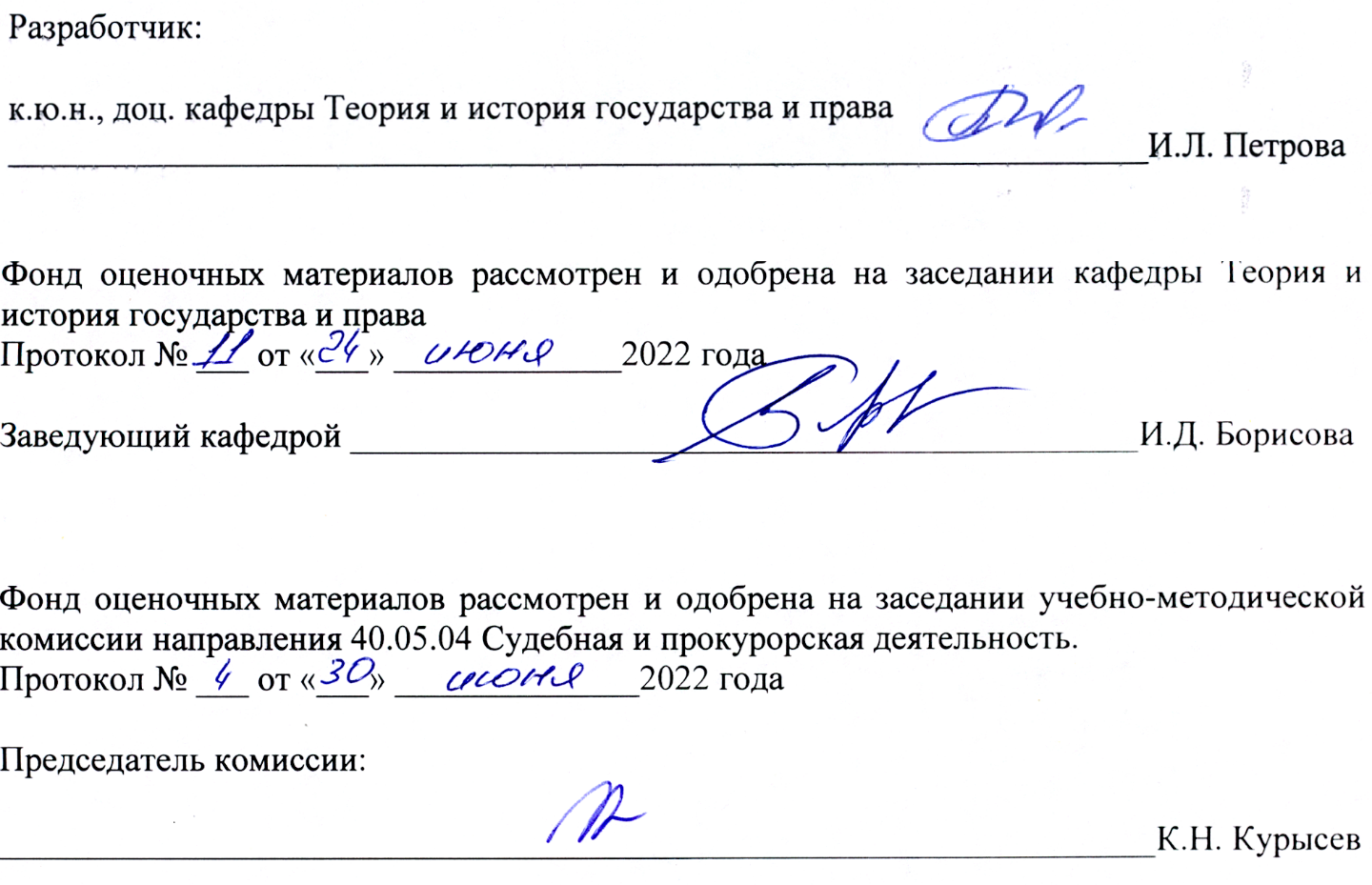 к.ю.н., доц. кафедры Теория и история государства и права_________________________________________________________________И.Л. ПетроваФонд оценочных материалов (средств) рассмотрен и одобрен на заседании кафедры Теория и история государства и праваПротокол № ___ от «___» _____________2022 годаЗаведующий кафедрой _____________________________________________И.Д. БорисоваФонд оценочных материалов (средств) рассмотрен и одобрен на заседании учебно-методической комиссии направления 40.05.04 Судебная и прокурорская деятельность Протокол № ___ от «___» ______________2022 годаПредседатель комиссии: __________________________________________________________________К.Н. КурысевФормируемые компетенции(код, содержание компетенции)Планируемые результаты обучения по дисциплине, в соответствии с индикатором достижения компетенцииПланируемые результаты обучения по дисциплине, в соответствии с индикатором достижения компетенцииНаименование оценочного средстваФормируемые компетенции(код, содержание компетенции)Индикатор достижения компетенцииРезультаты обучения по дисциплинеНаименование оценочного средстваУК-2 способен определять круг задач в рамках поставленной цели  и выбирать оптимальные способы их решения, исходя из действующих правовых норм, имеющихся ресурсов и ограниченийУК-2.1.УК-2.2.УК-2.3.Знает: необходимые для осуществления профессиональной  деятельности правовые нормы.Умеет: определять круг задач в рамках избранных видов профессиональной деятельности,  планировать собственную деятельность исходя из имеющихся ресурсов; соотносить главное и второстепенное, решать поставленные задачи в рамках избранных видов профессиональной деятельности.Владеет: навыками применения нормативной базы и решения задач в области избранных видов профессиональной деятельности.Тестовые вопросы, практические задания.УК-6способен управлять своим временем, выстраивать и реализовывать траекторию саморазвития на основе принципов образования в течение всей жизниУК-6.1. УК-6.2.УК-6.3.Знает: основные принципы самовоспитания и самообразования, исходя из требований рынка труда;Умеет: эффективно планировать и контролировать собственное время; использовать методы саморегуляции, саморазвития,  самообучения; Владеет: способами управления своей познавательной деятельностью и удовлетворения образовательных интересов и потребностей.   Тестовые вопросы, практико-ориентированные задания.ОПК-5 способен логически верно, аргументировано и ясно строить устную и письменную речь с единообразным и корректным использованием профессиональной юридической лексики  ОПК 5.1 ОПК-5.2 ОПК-5.3Знает: основные профессиональные юридические термины. Понимает основные принципы, приемы и способы построения устной и письменной юридической речи.Умеет: логично, аргументированно и юридически грамотно строить устную и письменную речь, излагать факты и обстоятельства, выражать правовую позицию.Владеет: навыками применения профессиональных юридических терминов, закрепленные в нормах материального и процессуального права, в том числе при подготовке юридических документов.Тестовые вопросы, практико-ориентированные задания.ОПК-6 способен участвовать в подготовке проектов нормативных правовых актов и иных юридических документов.ОПК-6.1ОПК-6.2ОПК-6.3Знает: правила по организации законопроектной работы, рекомендации по юридико-техническому оформлению законопроектов, технику подготовки проектов нормативных правовых актов и иных юридических документов.Умеет: применять правила юридической техники при подготовке проектов нормативных правовых актов и иных юридических документов.Владеет: навыками применения правил по организации законопроектной работы, рекомендаций по юридико-техническому оформлению законопроектов, техники подготовки проектов нормативных правовых актов и иных юридических документов.Тестовые вопросы, практико-ориентированные задания.ПК-1 способен участвовать в разработке нормативных правовых актов в соответствии с профилем своей профессиональной деятельностиПК-1.1ПК-1.2ПК-1.3Знает: основные правила законодательной техники и законодательного процесса соответствующих отраслей права; правовую терминологию соответствующих отраслей права; содержание действующего российского законодательства соответствующих отраслей права;Умеет: работать над законопроектами, использовать нормотворческие инструменты при создании нормативно-правовых актов; осуществлять экспертизу отраслевого законодательства с точки зрения его конституционности, соответствия действующему законодательству;Владеет: навыками анализа различных правовых явлений, юридических фактов, правовых норм и правовых отношений, разрешения правовых проблем и коллизий соответствующих отраслей права; навыками правотворческого анализа, моделирования и толкования; навыками составления проектов нормативно-правовых актов; навыками систематизации нормативно-правовых актов.Тестовые вопросы, практико-ориентированные задания.Рейтинг-контроль 1Тест (10 вопросов)Контрольная работа (3 вопроса)до 5 балловдо 5 балловРейтинг-контроль 2Тест (10 вопросов)Контрольная работа (3 вопроса)до 5 балловдо 5 балловРейтинг контроль 3Тест (10 вопросов)Контрольная работа (3 вопроса)Текущий контроль успеваемости (результаты устного/письменного опроса)до 5 балловдо 5 баллов до 5 балловВыполнение семестрового плана самостоятельной работыВыполнение заданий для самостоятельной работы до 15 балловДополнительные баллы (бонусы)Подготовка и выступление с докладом, рефератом (в т.ч. оформление результатов работы с использованием презентационного редактора MS Power Point).до 5 балловПосещение занятий студентом5 балловЗачетОтвет на зачете40 балловРейтинг-контроль 1Тест (5 вопросов)Контрольная работа (3 практических задания)до 5 балловдо 5 балловРейтинг-контроль 2Тест (5 вопросов)Контрольная работа (2 практических задания)до 5 балловдо 5 балловРейтинг контроль 3Тест (5 вопросов)Контрольная работа (2 практических задания)Текущий контроль успеваемости (результаты устного/письменного опроса)до 5 балловдо 5 баллов до 5 балловВыполнение семестрового плана самостоятельной работыВыполнение заданий для самостоятельной работы до 15 балловДополнительные баллы (бонусы)Подготовка и выступление с докладом, рефератом (в т.ч. оформление результатов работы с использованием презентационного редактора MS Power Point).до 5 балловПосещение занятий студентом5 балловЗачет с оценкойОтвет на зачете40 балловБаллы рейтинговой оценкиКритерии оценки5 балловСтудент   ответил на все вопросы, допустив не более 3 ошибки в тесте4 баллаСтудент ответил на все вопросы, допустив не более 6 ошибок в тесте3 баллаСтудент ответил на все вопросы, допустив не более 10 ошибок   в тесте1-2 баллаСтудент ответил не на все вопросы и допустил 11 и более ошибок в тестеБаллы рейтинговой оценки Критерии оценки5Студент самостоятельно, логично и последовательно излагает и интерпретирует материалы учебного курса; полностью раскрывает смысл предлагаемых вопросов и заданий; показывает умение формулировать выводы и обобщения по теме заданий; допускает не более 1 ошибки при выполнении всех заданий контрольной работы.4Студент самостоятельно излагает материалы учебного курса; полностью раскрывает смысл предлагаемых вопросов и заданий; показывает умение формулировать выводы и обобщения по теме заданий; допускает не более 2 ошибок при выполнении всех заданий контрольной работы.3Студент самостоятельно излагает материалы учебного курса; затрудняется с формулировками выводов и обобщений по теме заданий; допускает не более 3 ошибок и выполняет не более 50% всех заданий контрольной работы.1-2Студент демонстрирует неудовлетворительное знание базовых терминов и понятий курса, отсутствие логики и последовательности в изложении ответов на предложенные вопросы; выполняет менее 50% всех заданий контрольной работы, допустив 4 и более ошибок.Баллы рейтинговой оценки Критерии оценки10-15Студент выполнил все задания в полном объеме. Студент использовал значительный объем учебной и научной литературы, продемонстрировал владение терминологическим аппаратом, знание основных концепций и авторов. Анализ получился глубоким и всесторонним. Работа полностью соответствует методическим рекомендациям по ее оформлению. Незначительные погрешности оформления не снижают качество работы.5-9Студент выполнил все задания в полном объеме. Студент использовал достаточный объем учебной и научной литературы, продемонстрировал владение терминологическим аппаратом. Студент провел качественный, но не глубокий анализ текста. Работа имеет неточности в оформлении. 1-4Студент не выполнил все задания в полном объеме. Он не использовал научную литературу, ограничился учебной. Работа показала недостаточное владение студентом терминологическим аппаратом. Студент дал слабое методологическое обоснование работы. Работа имеет неточности в оформлении.0Студент не выполнил все задания в полном объеме. Студент не использовал достаточный объем учебной и научной литературы, продемонстрировал слабое владение терминологическим аппаратом. Студент не использовал текст первоисточника, методологически не обосновал ответ. Работа имеет ошибки в оформлении.Баллы рейтинговой оценкиКритерии оценки5Студент продемонстрировал высокий уровень теоретической подготовки (владение терминологическим аппаратом, знание основных концепций и авторов). Работа основана на добросовестной проработке нескольких источников или рекомендованной монографии. Оформлена в соответствии с требованиями оформления письменных работ. Студент продемонстрировал высокий уровень владения редактором MS PowerPoint.4Студент продемонстрировал достаточный уровень теоретической подготовки (владение терминологическим аппаратом, знание основных концепций и авторов). Работа основана на использовании учебной литературы и некоторых научных источников. Оформлена в соответствии с требованиями оформления письменных работ. Студент продемонстрировал достаточный уровень владения редактором MS PowerPoint.3Студент в основном продемонстрировал теоретическую подготовку, знание основных понятий дисциплины. Однако работа основана на материале учебников и представляет собой грамотный пересказ без признаков собственной мысли. Оформлена в соответствии с требованиями оформления письменных работ. Студент продемонстрировал низкий уровень владения редактором MS PowerPoint.2Студент в основном продемонстрировал слабую теоретическую подготовку, минимальное знание основных понятий дисциплины. Работа основана на материале учебников и представляет собой фрагментарный пересказ без признаков собственной мысли. Оформлена с ошибками. Нет презентации PowerPoint.1Студент продемонстрировал низкий уровень теоретических знаний, Работа содержит грубые ошибки либо выполнена не по теме, списана или скачана из интернета, или содержит признаки плагиата. Нет презентации PowerPoint.Баллы рейтинговой оценкиКритерии оценки5Студент посетил все занятия4Студент по уважительной причине пропустил 4 часа аудиторных занятий3Студент по уважительной причине пропустил 6 часов аудиторных занятий1-2Студент по уважительной причине пропустил 10 часов аудиторных занятийБаллырейтинговойоценки(max – 40)Критерии оценки31-40 Студент самостоятельно, логично и последовательно излагает и интерпретирует материалы учебного курса; полностью раскрывает смысл вопросов к зачету; показывает умение формулировать выводы и обобщения по вопросам; допускает не более 1 ошибки при выполнении практических заданий на зачете.21-30Студент самостоятельно излагает материалы учебного курса; в основном раскрывает смысл вопросов к зачету; показывает умение формулировать выводы и обобщения по вопросам; допускает не более 2 ошибок при выполнении практических заданий на зачете.11-20Студент излагает основные материалы учебного курса; затрудняется с формулировками выводов и обобщений по предложенным вопросам; допускает не более 3 ошибок при выполнении практических заданий на зачете.10 и менееСтудент демонстрирует неудовлетворительное знание базовых терминов и понятий курса, отсутствие логики и последовательности в изложении ответов на предложенные вопросы; выполняет не все задания и допускает 4 и более ошибок.Оценка в баллахОценка по шкалеОбоснованиеУровень сформированности компетенций91-100«Отлично»Теоретическое содержание курса освоено полностью, без пробелов, необходимые практические навыки работы с освоенным материалом сформированы, все предусмотренные программой обучения учебные задания выполнены, качество их выполнения оценено числом баллов, близким к максимальномуВысокий уровень74-90«Хорошо»Теоретическое содержание курса освоено полностью, без пробелов, некоторые практические навыки работы с освоенным материалом сформированы недостаточно, все предусмотренные программой обучения учебные задания выполнены, качество выполнения ни одного из них не оценено максимальным числом баллов, некоторые виды заданий выполнены с ошибкамиПродвинутый уровень63-73«Удовлетворительно»Теоретическое содержание курса освоено частично, но пробелы не носят существенного характера, необходимые практические навыки работы с освоенным материалом в основном сформированы, большинство предусмотренных программой обучения учебных заданий выполнено, некоторые из выполненных заданий, возможно, содержат ошибки Пороговый уровеньМенее 60«Неудовлетворительно»Теоретическое содержание курса не освоено, необходимые практические навыки работы не сформированы, выполненные учебные задания содержат грубые ошибкиКомпетенции не сформированы№п/пКонтролируемые темыТестовые заданияКод контролируемой компетенции1.1 семестрТема 1. Наука: понятие, генезис, основные концепции. Организация науки в Российской Федерации1.Вставьте пропущенное слово: <…> - сфера деятельности, направленная на выработку и систематизацию теоретических знаний о действительности, полученных к данному моменту, а также практическая деятельность на их основе.2. Выделите группу наук, которые применяют результаты познания для решения конкретных производственных или социально-практических проблем:А) фундаментальныеБ) общественныеВ) прикладные3. Вставьте пропущенное слово:<…> - особый компонент научного знания, теоретическая модель, познавательный образ, упрощающий и схематизирующий действительность.УК-6; ПК-12.Тема 2. Научное исследование: сущность, особенности, логика.1.Вставьте пропущенное слово:<…> - целенаправленное познание, результаты которого выступают в виде системы понятий, законов, теорий.2. Научное исследование начинается:А) с выбора темыБ) с обзора литературыВ) с определения методов исследования3. Как соотносятся объект и предмет исследования?А) не связаны друг с другомБ) объект входит в состав предмета (объект у’же предмета)В)  как целое и часть: объект «содержит» в себе предмет (объект шире предмета) УК-2 3. Тема 3. Методологические основы научного исследования.1.Вставьте пропущенное слово:<…> - объединение в процессе исследования различных сторон, частей предмета в единое целое.2. Наиболее обобщенными (отражающими универсальные принципы человеческого мышления) являются:А) всеобщие методыБ) общенаучные методыВ) частнонаучные методы3. Методика научного исследования - это:А) его логическая схемаБ) совокупность методов исследованияВ) практическое применение методов исследованияУК-2; УК-64.Тема 4. Структура и содержание этапов научно-исследовательского процесса. Информационное обеспечение научного исследования.1. К какому этапу научного исследования относятся постановка проблемы и формулирование гипотез?А) к работе над текстомБ) к подготовительномуВ) к исследовательскому2. Изучение литературы по теме исследования начинается с подбора и составления списка (картотеки) изданий.А) даБ) нет3. Вставьте пропущенное слово:<…> - это сложная теоретическая или практическая задача, способы решения которой неизвестны или известны не полностью.УК-2; УК-65.Тема 5. Научная работа студентов.1. К какому виду НИРС относится решение исследовательских задач во время практики?А) ни к какомуБ) к внеучебномуВ) к учебному2. Вставьте пропущенное слово:<…> - это кратко сформулированные основные положения, главные мысли научного труда, статьи, доклада, курсовой или другой научной работы.3. Какое общее понятие объединяет следующие форматы: тезисы, доклад, презентация, научная статья, реферат и т.д.?А) формы представления результатов НИРСБ) процесс совместной научной деятельности студентов и преподавателейВ) этапы научно-исследовательской работыУК-2; УК-66.Тема 6. Методика работы с источниками информации.Изучение литературы и юридической практики.1. Какие из перечисленных Интернет-источников являются основными при подготовке научной работы?А) персональные сайтыБ) онлайн-библиотекиВ) новостные веб-сайты2. Вставьте пропущенное слово: <…> - документ, содержащий какие-либо сведения.3. К какому виду юридической литературы относится Указ Президента РФ №671 от 24 ноября 2021 года «О награждении государственными наградами Российской Федерации»?А) материалы юридической практикиБ) специальная юридическая литератураВ) нормативные источникиУК-2; ПК-17.Тема 7. Язык и стиль научной работы. Особенности юридического дискурса.1. Юридическая терминология включает в свой состав:А) юридические и неюридические терминыБ) разговорную и просторечную лексикуВ) диалектные и устаревшие слова2. К каким средствам выражения логических связей относятся следующие: «однако, между тем, в то время как, тем не менее» и подобн.:А) средства выражения выводов, итоговБ) средства выражения причинно-следственных отношенийВ) средства выражения противительных отношений, противоречий3. Вставьте пропущенное слово:Преобладание непростых сказуемых, наличие предложений с осложняющими компонентами являются характерными особенностями <…> уровня юридического текста.ОПК-5; ПК-18.Тема 8. Структура учебной научной  работы. Оформление научной работы (цитат, сносок, приложений, примечаний, библиографического аппарата).1.Вставьте пропущенное слово:Анализ  взглядов, идей, представлений, направленных на истолкование темы, – это <…> уровень (этап) исследования.2. Цитирование в научном тексте возможно только с указанием автора и названия источникаА) даБ) нет3. В какой форме предпочтительнее (корректнее) излагать материал научного исследования с точки зрения субъекта высказывания?А) страдательный залог (Выделяются следующие признаки...)Б) б) формы глагола 1-го лица мн. числа или 3-го лица ед. числа (Мы разделяем… Автор полагает..,)В) все перечисленные формыУК-2; ОПК-59.Тема 9. Основы научной этики. 1. Вставьте пропущенное слово: <…> - это присвоение чужого авторства, выдача чужого за собственное.2. Нарушениями этики в научных исследованиях считаются:А) использование новой информации, идей или данных из конфиденциальных рукописей или приватных бесед; использование архивных материалов с нарушением правил использования архивных документовБ) фальсификация, переделка и плагиатВ) всё перечисленное3. Выделите элемент научного этикетаА) научная перепискаБ) разумный скептицизмВ) авторское правоУК-2; ОПК-5; ПК-110.2 семестрТема 10. Научные исследования в профессиональной деятельности 1.С точки зрения условий труда юридические специальности относятся к профессиям повышенной моральной ответственности (наряду с профессиями педагога, врача, лётчика и т.п.).А) даБ) нет.2. Научное исследование начинается:А) с обзора литературыБ) с определения методов исследованияВ) с выбора темы3. Вставьте пропущенное слово: Научные исследования в сфере <…> позволяют определять новые тенденции и возможности, целесообразность применения юридических актов, способы модернизации норм и пр.УК-2; ОПК-6; ПК-111.Тема 11. Подготовка научных статей как способ представления научных результатов 1. Название научной статьи должно соответствовать следующим требованиям:А) не содержать сокращений, формул и жаргонизмов; не должно быть «кричащим»;Б) содержать как можно меньше слов; точно выражать суть исследования;В) все перечисленные2. Вставьте пропущенное слово: <…> - это исследование по одной из выбранных специализированных тем, изложенное в кратком письменном виде.3. Существует ли стандартный (единый) стиль научной статьи, которому следуют все журналыА) даБ) нетУК-2; УК-6; ОПК-6; ПК-112.Тема 12.  Структура научной статьи в соответствии с международными стандартами (IMRAD) 1.Во введении научной статьи необходимо отразить:А) полученные результатыБ) актуальность, мотивация темы исследованияВ) источники, с использованием которых написана работа.2. Вставьте пропущенное слово: <…> - это слова, по которым статья будет проиндексирована базами автоматического реферирования.3. Аннотация (Abstract) научной статьи – это:А) мини-версия статьиБ) сокращенное название статьиВ) общие заявленияУК-2; УК-6; ОПК-6; ПК-113.Тема 13. Научное исследование как проект 1. Инновация – это:А) новшество или нововведениеБ) новое или усовершенствованное социально-экономическое решение, стремящееся к общественному признанию через использование его в практической деятельности людейВ) все перечисленное2. Что такое выбор темы научного исследования? А) это краткая и четкая формулировка сути проблемы (или ее части), которую предполагается разрешить в исследованииБ) это определение проблемыВ) это работа над привлекательным, ярким названием, возможно художественным3. Вставьте пропущенное слово: Традиционное понимание <…>, существовавшее ранее в технике, в строительстве и т.д., — это совокупность документов (расчетов, чертежей и др.) для создания какого–либо сооружения или изделия; на смену ему пришло современное понимание <…> как завершенного цикла продуктивной деятельности: отдельного человека, коллектива, организации, предприятия или совместной деятельности многих организаций и предприятий. УК-2; УК-6; ПК-114.Тема 14. Визуализация информации  1. Вставьте пропущенное слово: <…> - это представление сведений в графическом виде.2. Каковы тренды презентаций и программ для визуализации:А) динамическая презентацияБ) групповое редактированиеВ) презентация в виде текста на слайдах3. В презентации выступления рекомендуется следовать правилу:А) один слайд – 2-3 мысли (под пунктами/номерами)Б) один слайд = одна мысльВ) допустимо помещать на один слайд много текстаУК-2; УК-6; ОПК-615.Тема 15. Защита научного проекта. Проведение публичных выступлений  1.Условия успешной защиты курсовой работы:А) чёткий план защиты и уверенная, грамотная речьБ) интересная презентацияВ) все перечисленные2. Вставьте пропущенное слово: <…> - это научное или практическое мероприятие, проводимое в рамках одной научной организации или учебного заведения, на уровне региона, страны, международном уровне.3.Полемика – это наука убеждать. Из перечисленного ниже для научной полемики НЕ является характерным то, что:А) она учит подкреплять мысли убедительными аргументамиБ) она учит добиваться своего любыми средствамиВ) она служит воспитанию активной гражданской позицииУК-2; УК-6; ОПК-616.Тема 16.   Информационный стиль. Конструктивное деловое общение 1.Вставьте пропущенное слово: <…> - это набор правил, которые помогают делать сложные тексты простыми и понятными, выделить суть текста и помочь читателю с выводами; это не совсем стиль, а приемы редактирования, которые помогают очистить текст от мусора, наполнить его полезной информацией и сделать читаемым.2. Особенности стиля нормативных правовых актов:А) обратный порядок словБ) строгая последовательность изложенияВ) использование историзмов и архаизмов3.Вставьте пропущенное слово: <…> - это слова и словосочетания, точно обозначающие определенное правовое явление.УК-2; УК-6; ОПК-5; ПК-117.Тема 17. Дизайн-мышление в профессиональной деятельности исследователя1.Вставьте пропущенное слово: <…> - это методология решения инженерных, деловых и прочих задач, основывающаяся на творческом, а не аналитическом подходе.2.Основной принцип дизайн-мышления:А) асоциальностьБ) стереотипностьВ) антропоцентризм (ориентированность на человека)3.Вставьте пропущенное слово: <…> - это повторение процесса с целью получения  последовательности результатов; каждое повторение процесса представляет собой одну <…>, и результат каждой <…> является отправной точкой следующей <…>.УК-2; ОПК-6; ПК-118.Тема 18. «Личный бренд»  исследователя и пути его формирования1. Вставьте пропущенное слово: <…> - это специально организованная, самостоятельная познавательная деятельность, направленная на достижение определенных личностно или общественно значимых образовательных целей, на удовлетворение познавательных интересов, общекультурных и профессиональных запросов и повышение квалификации.2.Выберите инструмент для системного мыслителя:А) обратная связьБ) абстракцияВ) диалектика3.Вставьте пропущенное слово: <…> - это набор ваших личностных и деловых качеств, свидетельствующий о вашей полезности и интересности; сложившийся в сознании других людей образ, который помогает выстраивать долгосрочные, взаимовыгодные отношения между личностью (Я) и партнерами (ОНИ); этап перехода личности в публично-рыночный формат.УК-6; ОПК-5; ОПК-6; ПК-1